FICHE DE CARACTERISATION DES PERSONNES ABORDEES SUR LES SENTIERS CÔTIERS DU PARC NATUREL RÉGIONAL DU GOLFE DU MORBIHAN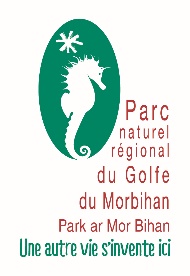 Date : 25/09/2022Commune et lieu-dit :Nom et prénom de l’observateur :ATTITUDE DES PERSONNES ABORDÉES ET/OU SENSIBILISÉES 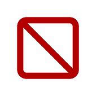 Système de comptage proposé :                 = 5 personnesPersonne réceptive et intéresséePersonne indifférentePersonne avec une attitude hostile ou vindicativePromeneurs Randonneurs (chaussures de randonnée et sac à dos)CoureursCyclistesREMARQUES